Кантемировская ОШВнеклассное мероприятие  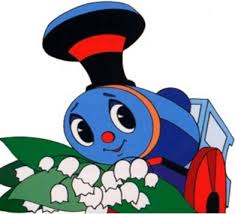 Провела: учитель начальных классов Алдашева Урал Жанбатыровна2013 годВнеклассное мероприятие по теме: "Практикум доброты и вежливости. Путешествие по маршруту добрых чувств, поступков, дел и отношений"Цель: •	Продолжить формирование таких нравственных понятий как доброта, вежливость. Учить учиться самостоятельному выполнению заданий. •	Развивать адекватную оценочную деятельность, направленную на анализ собственного поведения и поступков окружающих людей. Оборудование: •	Плакаты: / Солнце с лучами и надписями /. Доброта - это стремление человека дать счастье всем людям, всему человечеству.Вежливость - это умение вести себя так, чтобы другим было приятно с тобой.Правила вежливости: 1.	Вежливость проявляется в отношениях с людьми. 2.	Вежливый человек не причинит другому неприятностей и обид. 3.	Будь вежлив со своими товарищами, не давай прозвищ и кличек. 4.	В разговоре и игре всегда помогай слабому, заступайся за него, не обижай младших. 5.	Не отвечай на грубость грубостью. 6.	Приучи себя постоянно помнить об окружающих. Ход урока.I. Орг. момент. I. Остановка “Добрых улыбок”.Рисунок 1Сегодня мы совершим путешествие по маршруту добрых чувств, поступков, дел и отношений. Мы с вами сделаем остановки на станциях •	“Добрых улыбок”. •	“Сказочных героев”. •	“Доброй Феи”. •	“Волшебных слов”. •	“Внимательных ребят”. •	“Фантазеров”. И должны добраться до остановки “Доброты”.- А на чем мы будем путешествовать, чтобы всё услышать и хорошенько всё разглядеть?Возьмемся крепко за руки и улыбнёмся друг другу, подпевая, отправляемся в путешествие.(Звучит песня сл. М.Пляцковского, муз. В.Шаинского “Улыбка”).Много славных дел ждёт вас в будущем, но прежде всего вы должны вырасти настоящими людьми: добрыми, смелыми, отзывчивыми, вежливыми. Этому нужно учиться с детства. Вежливость, честность и доброта делают их стойкими и весёлыми. - А как вы думаете каких людей называют добрыми? Вежливыми?(Чтение с плакатов: Доброта – это …. Вежливость – это…).II. Остановка “Сказочных героев”Мальвина:  (Шынар) - Здравствуйте, дети!Буратино:  (Ерғанат)(бурчит себе под нос, стоит вполоборота к плакату) -Здрасте!Мальвина: Что ты такой невесёлый, Буратино?Буратино: Невесёлый и всё. А тебе что от меня надо?Мальвина: (обидчиво) Почему ты мне так отвечаешь? Ведь я хочу узнать, что с тобой случилось. Может быть, тебе надо помочь?Буратино: А что я тебе такого сказал?Мальвина: Ничего особенного ты мне не сказал, но так ты со мной говоришь, что неприятно даже слушать и отвечать.Буратино: Вот ещё, кто не хочет, пусть со мной не разговаривает!Мальвина: Буратино, что у тебя за тон?Буратино: Обыкновенный. Ведь я никого не ругаю.Мальвина: Я заметила, что ты часто говоришь таким тоном не только с ребятами, но даже и с Папой Карло.Буратино: Подумаешь – тон! Может быть, я иногда говорю немного громко и капризно, зато я хороший товарищ, весёлый, помогаю всем, люблю всех веселить. Только некоторые не понимают шуток. Вот, например, вчера иду и вижу: Пьеро поскользнулся и как плюхнется на землю. Я, конечно, засмеялся и спросил его: “Ну, как посадка прошла?” А он обиделся и ушёл. И что плохого я сказал?Мальвина: (обращаясь к ребятам) Ребята, объясните Буратино, почему обиделся Пьеро. Почему ему неприятна “шутка” Буратино?Буратино: А разве я один так разговариваю и шучу? Я учусь у ребят. Вон они как сами говорят. Есть такие, которые даже называют друг друга грубыми словами, дразнятся. А давайте не будем думать, кто хуже себя ведёт, мы просто станем все лучше. Хорошо я придумал?Мальвина: Очень хорошо, Буратино. Надо всегда помнить, что от доброго слова у людей становится тепло на сердце, а от злого – дружба может разрушиться.Песня: Друг всегда меня может выручитьЕсли что-нибудь приключиться вдругНужным быть кому-то в трудную минутуВот что значит настоящий, верный друг.Нужным быть кому-то в трудную минутуВот что значит настоящий, верный друг.Учитель: Ребята, а когда очень хочется сделать добро, оно всегда исполняется. Такова волшебная сила добра. III. Остановка “Доброй Феи”.Входит Фея (Алина) с коробкой с крестом и с волшебной палочкой- Ребята, здравствуйте. Я Добрая Фея. Я слышала, о чём вы тут говорили. Послушайте мои слова и запомните:Добрым быть совсем, совсем непросто,Не зависит доброта от роста, Не зависит доброта от цветаДоброта – не пряник, не конфета.Если доброта, как солнце светит,Радуются взрослые и дети.Учитель: Скажите, ребята, легко ли быть добрым и вежливым? Почему?Этому нужно учиться.Фея: В каждом из нас есть маленькое солнце. Это солнце – доброта. Как солнце доброта озаряет своими лучами и дарит людям теплоту, заботливость и внимание. Добрый человек всегда пользуется волшебными словами. А вы знаете волшебные слова? Я лучиком солнышка буду дотрагиваться до вас, а вы мне будите называть волшебные слова.IV. Остановка “Волшебных слов”.Учитель: А сейчас давайте поиграем.Игра “Не ошибись, пожалуйста”Я буду просить вас исполнить задание, но выполнять их надо только тогда, когда я назову “волшебное слово”.Встаньте, пожалуйста!Поднимите руки!Будьте добры, похлопайте в ладоши!Потопайте.Попрыгайте, пожалуйста.Руки вперед.Пожалуйста, добавьте строчки волшебными словами: •	Растает даже ледяная глыба от слова тёплого … /спасибо/. •	Зазеленеет старый пень, когда услышит … /добрый день/. •	Если больше есть не в силах, скажем маме мы … / спасибо/. •	Мальчик вежливый и развитый говорит, встречаясь … /здравствуйте/. •	Когда нас бранят за шалости, говорим … /прости, пожалуйста/. V. Остановка “Внимательных ребят”.Учитель: Чтобы проявлять заботу, внимание к людям нужно понимать эмоциональное состояние людей: грустит человек или радуется, гневается или испытывает страх. А ведь человек и одевается в соответствии с настроением. •	Сейчас мы потренируемся в определении настроения людей. Посмотрите, пожалуйста, на эти лица. Что они выражают? Рисунок 2/Открываю карточки/. •	– Какие взрослые вам больше нравятся? – Какими чаще всего бываете вы?Поднимите карточки от 1 до 5. •	– А сейчас слушайте внимательно. На партах у вас листочки и наряды. Оденьте человечков так, чтобы цвет наряда соответствовал их настроению. – А у доски 2 ученика изобразят своё настроение, с которым они прошли на урок. •	Проверка. •	Работа в парах. Изобразите на лице радость, огорчение, страх, гнев, удивление и покажите своему товарищу по парте. А теперь рукой “раз” и согнали грустное настроение и показали радость. Скажите друг другу вежливые слова.VI. Остановка “Фантазёров”.Изобразите доброту на бумаге.- Как вы её представляете, в виде чего? И расскажите о своей доброте.(Дети вывешивают на доску свои рисунки).VII. Остановка “Доброты”Учитель: - Вот мы и добрались до станции “Доброта”. А кто хочет, что-нибудь сказать?Дети читают стихи: Не стой в стороне равнодушно,Когда у кого-то беда.Рвануться на выручку нужноВ любую минуту, всегда.И если кому-то, кому-то поможетТвоя доброта, улыбка твоя.Ты счастлив, что день не напрасно был прожит,Что годы живёшь ты не зря!Я хочу, чтоб все смеялись,Чтоб мечты всегда сбывались.Чтобы детям снились радостные сны,Чтобы утро добрым было,Чтобы мама не грустила,Чтобы в мире больше не было войны.Мир! Мир! Свет!Мир – это радость, это дружеский привет!- А как сделать, чтобы все люди стали сказочно добрыми и вежливыми?Фея: - Ребята я ведь пришла к вам не с простыми руками. Я принесла лекарство от грубости, от драк и жадности. Вот кому только их раздать?Учитель: Я думаю, что мы раздадим их всему классу.Фея: Только запомните: перед тем как их принимать, надо загадать доброе желание. Тогда лекарство подействует. (Фея раздает детям расфасованные в упаковки конфеты в виде таблеток).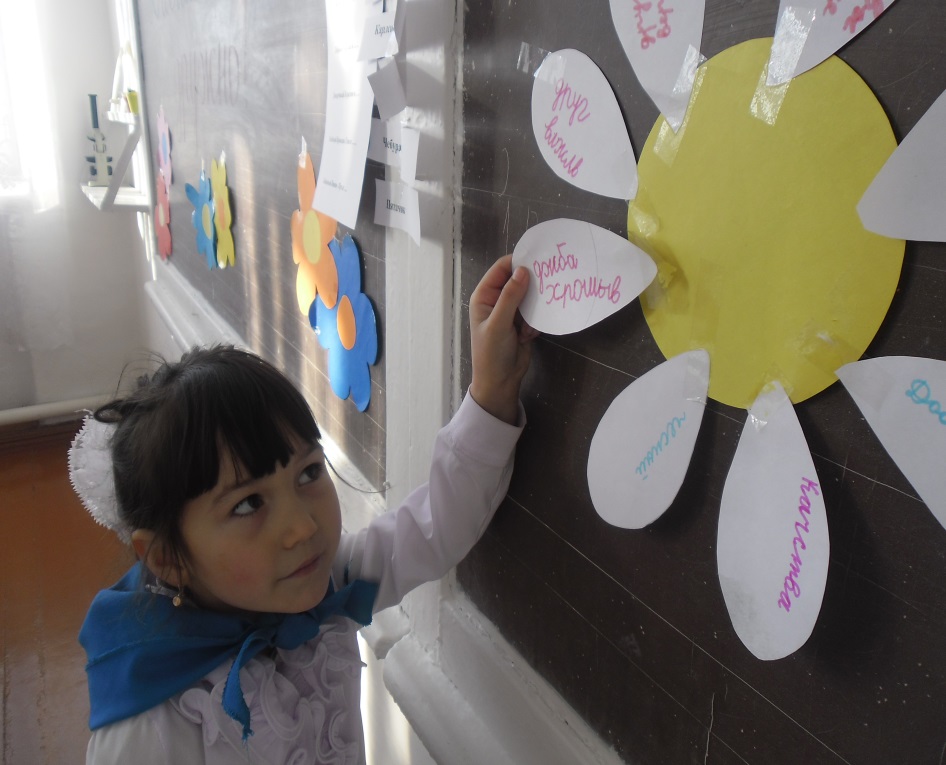 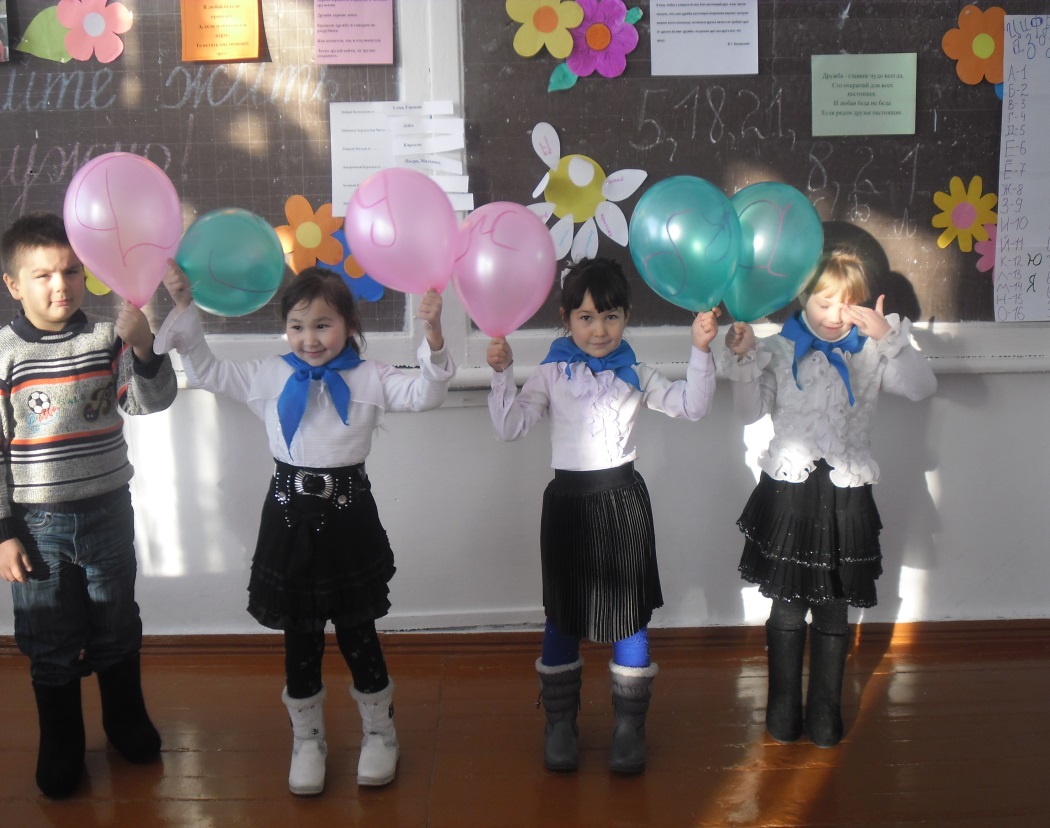 